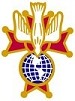 Knights of ColumbusOur Lady of the Incarnation Assembly 3309Fourth Degree Last Will Request(Please Print)        Date:  Month:            Day:              Year:                  Name:                                                                                                                                                                                  (First)			           (Middle)			               (Last)Address:                                                                                                                                                       City:                                                    State:                                      Zip:                              Phone Number:                                                                 In the event of your death while a 4th Degree Knight of Columbus in good standing:Do you/wife choose to have a Fourth Degree Service	Yes        No       	If yes, do you choose to have:The Honor Guard at the Rosary				Yes        No       The Honor Guard at the Funeral Mass			Yes        No       The Honor Guard at the local cemetery            	             Yes        No       If you would like to assist the 4th Degree or a particular member in our Order, we would gratefully accept donations of Uniform items.  You may specify the member's name or donate the item to the Assembly for the Good of the Order.  I would like to donate (please check your choice): Sword        Service Baldric         Uniform      Beret         Members Name                                                     Do you wish to be buried in your Tux and Social Baldric with your Chapeaux on the top of your casket?						             Yes        No       May the Assembly contact your wife or children to execute your wishes?	             Yes        No     Does your wife agree with the above?						Yes        No       Does your wife request the same Honor Guard service for her?			Yes        No       Do you wish to participate in the Chalice Program ?				Yes        No       Member’s Signature                                                       Wife’s Signature                                                        Printed name is valid signature